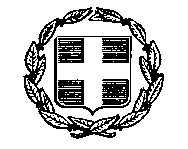 Της επιχείρησης………………………………………………………………………………………. με έδρα…………………………………. στ…………………………………………………………………………………………….οδός…………………………..…………………….……….αριθμ……. ……...Τ.Κ……………………….Τηλ.: …………………………………τηλ. Κινητό…………………………………………. Fax: …………………….Αφού έλαβα γνώση της Διακήρυξης του διαγωνισμού που αναγράφεται στον τίτλο και των λοιπών στοιχείων της μελέτης και της δημοπράτησης , καθώς και των συνθηκών εκτέλεσης της προμηθειας, υποβάλλω την παρούσα προσφορά.Δηλώνω ότι αποδέχομαι πλήρως και χωρίς επιφύλαξη όλα τα ανωτέρω και αναλαμβάνω την εκτέλεση  της προμήθειας κλιματιστικών του Δήμου με το κάτωθι τιμολόγιο προσφοράς:                                                                                     Χαλάνδρι,     /    /2021                                                                                    Ο ΠΡΟΣΦΕΡΩΝ                                                                                        (Υπογραφή - Σφραγίδα)ΕΛΛΗΝΙΚΗ ΔΗΜΟΚΡΑΤΙΑΝΟΜΟΣ ΑΤΤΙΚΗΣΔΗΜΟΣ ΧΑΛΑΝΔΡΙΟΥΕΝΤΥΠΟ ΟΙΚΟΝΟΜΙΚΗΣ ΠΡΟΣΦΟΡΑΣ  για «Προμήθεια κλιματιστικών», Α.Μ.  119/2021α/αΠεριγραφήΜονάδα ΜέτρησηςΠοσότηταΤιμή ΜονάδαςΣύνολο χωρίς ΦΠΑ 24%Σύνολο χωρίς ΦΠΑ 24%Σύνολο χωρίς ΦΠΑ 24%Σύνολο χωρίς ΦΠΑ 24%1Κτίριο Κέντρου Νεότητας (Δαναϊδων & Αντιγόνης)Κτίριο Κέντρου Νεότητας (Δαναϊδων & Αντιγόνης)Κτίριο Κέντρου Νεότητας (Δαναϊδων & Αντιγόνης)Κτίριο Κέντρου Νεότητας (Δαναϊδων & Αντιγόνης)Κτίριο Κέντρου Νεότητας (Δαναϊδων & Αντιγόνης)Κτίριο Κέντρου Νεότητας (Δαναϊδων & Αντιγόνης)Κτίριο Κέντρου Νεότητας (Δαναϊδων & Αντιγόνης)Κτίριο Κέντρου Νεότητας (Δαναϊδων & Αντιγόνης)Θα τοποθετηθούν δύο κλιματιστικά τύπου ντουλάπας 48.000BTU και ένα επίτοιχο κλιματιστικό των 24.000BTU(περιλαμβάνεται η εγκατάσταση)Τεμ12Κλιματιστικό τύπου καναλάτο των 55.000BTU μετά των παρελκομένων, στόμια, περσίδες, αεραγωγούς, κουτιά κ.λ.π.(περιλαμβάνεται η εγκατάσταση)Τεμ1ΣΥΝΟΛΟ1 (ΧΩΡΙΣ ΦΠΑ24%)=ΣΥΝΟΛΟ1 (ΧΩΡΙΣ ΦΠΑ24%)=ΣΥΝΟΛΟ1 (ΧΩΡΙΣ ΦΠΑ24%)=ΣΥΝΟΛΟ1 (ΧΩΡΙΣ ΦΠΑ24%)=ΣΥΝΟΛΟ1 (ΧΩΡΙΣ ΦΠΑ24%)=ΣΥΝΟΛΟ1 (ΧΩΡΙΣ ΦΠΑ24%)=ΣΥΝΟΛΟ1 (ΧΩΡΙΣ ΦΠΑ24%)=ΣΥΝΟΛΟ1 (ΧΩΡΙΣ ΦΠΑ24%)=2ΚΑΠΗ Κάτω Χαλανδρίου (Ιλιάδος 23)ΚΑΠΗ Κάτω Χαλανδρίου (Ιλιάδος 23)ΚΑΠΗ Κάτω Χαλανδρίου (Ιλιάδος 23)ΚΑΠΗ Κάτω Χαλανδρίου (Ιλιάδος 23)ΚΑΠΗ Κάτω Χαλανδρίου (Ιλιάδος 23)ΚΑΠΗ Κάτω Χαλανδρίου (Ιλιάδος 23)ΚΑΠΗ Κάτω Χαλανδρίου (Ιλιάδος 23)ΚΑΠΗ Κάτω Χαλανδρίου (Ιλιάδος 23)Δύο νέα κλιματιστικά τύπου split (επίτοιχο) των 12.000BTU(περιλαμβάνεται η εγκατάσταση)Τεμ2ΣΥΝΟΛΟ2 (ΧΩΡΙΣ ΦΠΑ24%)=ΣΥΝΟΛΟ2 (ΧΩΡΙΣ ΦΠΑ24%)=ΣΥΝΟΛΟ2 (ΧΩΡΙΣ ΦΠΑ24%)=ΣΥΝΟΛΟ2 (ΧΩΡΙΣ ΦΠΑ24%)=ΣΥΝΟΛΟ2 (ΧΩΡΙΣ ΦΠΑ24%)=ΣΥΝΟΛΟ2 (ΧΩΡΙΣ ΦΠΑ24%)=ΣΥΝΟΛΟ2 (ΧΩΡΙΣ ΦΠΑ24%)=ΣΥΝΟΛΟ2 (ΧΩΡΙΣ ΦΠΑ24%)=3Αποθήκη Πολιτικής Προστασίας (χώρος παλαιού υδατόπυργου)Αποθήκη Πολιτικής Προστασίας (χώρος παλαιού υδατόπυργου)Αποθήκη Πολιτικής Προστασίας (χώρος παλαιού υδατόπυργου)Αποθήκη Πολιτικής Προστασίας (χώρος παλαιού υδατόπυργου)Αποθήκη Πολιτικής Προστασίας (χώρος παλαιού υδατόπυργου)Αποθήκη Πολιτικής Προστασίας (χώρος παλαιού υδατόπυργου)Αποθήκη Πολιτικής Προστασίας (χώρος παλαιού υδατόπυργου)Αποθήκη Πολιτικής Προστασίας (χώρος παλαιού υδατόπυργου)Εγκατάσταση υπάρχοντος κλιματιστικού των 24.000BTU(περιλαμβάνεται η εγκατάσταση)Τεμ1ΣΥΝΟΛΟ3 (ΧΩΡΙΣ ΦΠΑ24%)= ΣΥΝΟΛΟ3 (ΧΩΡΙΣ ΦΠΑ24%)= ΣΥΝΟΛΟ3 (ΧΩΡΙΣ ΦΠΑ24%)= ΣΥΝΟΛΟ3 (ΧΩΡΙΣ ΦΠΑ24%)= ΣΥΝΟΛΟ3 (ΧΩΡΙΣ ΦΠΑ24%)= ΣΥΝΟΛΟ3 (ΧΩΡΙΣ ΦΠΑ24%)= ΣΥΝΟΛΟ3 (ΧΩΡΙΣ ΦΠΑ24%)= ΣΥΝΟΛΟ3 (ΧΩΡΙΣ ΦΠΑ24%)= 4ΞυλουργείοΞυλουργείοΞυλουργείοΞυλουργείοΞυλουργείοΞυλουργείοΞυλουργείοΞυλουργείοΘα τοποθετηθούν δύο κλιματιστικά τύπου ντουλάπας των 48.000BTU(περιλαμβάνεται η εγκατάσταση)Τεμ1ΣΥΝΟΛΟ4 (ΧΩΡΙΣ ΦΠΑ24%)=ΣΥΝΟΛΟ4 (ΧΩΡΙΣ ΦΠΑ24%)=ΣΥΝΟΛΟ4 (ΧΩΡΙΣ ΦΠΑ24%)=ΣΥΝΟΛΟ4 (ΧΩΡΙΣ ΦΠΑ24%)=ΣΥΝΟΛΟ4 (ΧΩΡΙΣ ΦΠΑ24%)=ΣΥΝΟΛΟ4 (ΧΩΡΙΣ ΦΠΑ24%)=ΣΥΝΟΛΟ4 (ΧΩΡΙΣ ΦΠΑ24%)=ΣΥΝΟΛΟ4 (ΧΩΡΙΣ ΦΠΑ24%)=5Για την Δ/νση Παιδείας Αθλητισμού & Νέας ΓενιάςΓια την Δ/νση Παιδείας Αθλητισμού & Νέας ΓενιάςΓια την Δ/νση Παιδείας Αθλητισμού & Νέας ΓενιάςΓια την Δ/νση Παιδείας Αθλητισμού & Νέας ΓενιάςΓια την Δ/νση Παιδείας Αθλητισμού & Νέας ΓενιάςΓια την Δ/νση Παιδείας Αθλητισμού & Νέας ΓενιάςΓια την Δ/νση Παιδείας Αθλητισμού & Νέας ΓενιάςΓια την Δ/νση Παιδείας Αθλητισμού & Νέας ΓενιάςΚλιματιστικά επίτοιχα των 9.000BTU (περιλαμβάνεται η εγκατάσταση)Τεμ4ΣΥΝΟΛΟ5 (ΧΩΡΙΣ ΦΠΑ24%)=ΣΥΝΟΛΟ5 (ΧΩΡΙΣ ΦΠΑ24%)=ΣΥΝΟΛΟ5 (ΧΩΡΙΣ ΦΠΑ24%)=ΣΥΝΟΛΟ5 (ΧΩΡΙΣ ΦΠΑ24%)=ΣΥΝΟΛΟ5 (ΧΩΡΙΣ ΦΠΑ24%)=ΣΥΝΟΛΟ5 (ΧΩΡΙΣ ΦΠΑ24%)=ΣΥΝΟΛΟ5 (ΧΩΡΙΣ ΦΠΑ24%)=ΣΥΝΟΛΟ5 (ΧΩΡΙΣ ΦΠΑ24%)=6Για φύλαξη στην αποθήκη του Δήμου Χαλανδρίου για μελλοντική εγκατάστασηΓια φύλαξη στην αποθήκη του Δήμου Χαλανδρίου για μελλοντική εγκατάστασηΓια φύλαξη στην αποθήκη του Δήμου Χαλανδρίου για μελλοντική εγκατάστασηΓια φύλαξη στην αποθήκη του Δήμου Χαλανδρίου για μελλοντική εγκατάστασηΓια φύλαξη στην αποθήκη του Δήμου Χαλανδρίου για μελλοντική εγκατάστασηΓια φύλαξη στην αποθήκη του Δήμου Χαλανδρίου για μελλοντική εγκατάστασηΓια φύλαξη στην αποθήκη του Δήμου Χαλανδρίου για μελλοντική εγκατάστασηΓια φύλαξη στην αποθήκη του Δήμου Χαλανδρίου για μελλοντική εγκατάστασηΚλιματιστικό επίτοιχο των 24.000BTU(χωρίς την εγκατάσταση)Τεμ1Κλιματιστικό επίτοιχο των 18.000BTU(χωρίς την εγκατάσταση)Τεμ2Κλιματιστικό επίτοιχο των 12.000BTU(χωρίς την εγκατάσταση)Τεμ2Κλιματιστικό επίτοιχο των 9.000BTU(χωρίς την εγκατάσταση)Τεμ2ΣΥΝΟΛΟ6 (ΧΩΡΙΣ ΦΠΑ24%)=ΣΥΝΟΛΟ6 (ΧΩΡΙΣ ΦΠΑ24%)=ΣΥΝΟΛΟ6 (ΧΩΡΙΣ ΦΠΑ24%)=ΣΥΝΟΛΟ6 (ΧΩΡΙΣ ΦΠΑ24%)=ΣΥΝΟΛΟ6 (ΧΩΡΙΣ ΦΠΑ24%)=ΣΥΝΟΛΟ6 (ΧΩΡΙΣ ΦΠΑ24%)=ΣΥΝΟΛΟ6 (ΧΩΡΙΣ ΦΠΑ24%)=ΣΥΝΟΛΟ6 (ΧΩΡΙΣ ΦΠΑ24%)=7Γραφεία του Δήμου (πρώην γραφεία ΔΕΗ επί της οδού Σολωμού)Γραφεία του Δήμου (πρώην γραφεία ΔΕΗ επί της οδού Σολωμού)Γραφεία του Δήμου (πρώην γραφεία ΔΕΗ επί της οδού Σολωμού)Γραφεία του Δήμου (πρώην γραφεία ΔΕΗ επί της οδού Σολωμού)Γραφεία του Δήμου (πρώην γραφεία ΔΕΗ επί της οδού Σολωμού)Γραφεία του Δήμου (πρώην γραφεία ΔΕΗ επί της οδού Σολωμού)Γραφεία του Δήμου (πρώην γραφεία ΔΕΗ επί της οδού Σολωμού)Γραφεία του Δήμου (πρώην γραφεία ΔΕΗ επί της οδού Σολωμού)Εξωτερική μονάδα VRV 61,6 KW Ισοδύναμου τύπου LG (Σύστημα 1)Τεμ1Εσωτερική κασέτα VRV 9,0 KW Ισοδύναμου  τύπου LG (Σύστημα 1)Τεμ3Εσωτερική κασέτα VRV 8,2KW Ισοδύναμου τύπου LG (Σύστημα 1)Τεμ2Εσωτερική κασέτα VRV 7,1KW Ισοδύναμου τύπου LG (Σύστημα 1)Τεμ1Εσωτερική μονάδα τοίχου VRV 4,5KW Ισοδύναμου τύπου LG (Σύστημα 1)Τεμ2Εσωτερική μονάδα τοίχου VRV 3,6KW Ισοδύναμου τύπου LG (Σύστημα 1)Τεμ1Εσωτερική μονάδα τοίχου VRV 2,8KW Ισοδύναμου τύπου LG (Σύστημα 1)Τεμ1Εξωτερική μονάδα VRV 61,6 KW Ισοδύναμουτύπου LG (Σύστημα 2)Τεμ1Εσωτερική μονάδα οροφής VRV 10,6 KW Ισοδύναμου τύπου LG (Σύστημα 2)Τεμ2Εσωτερική μονάδα οροφής VRV 7,1 KW τύπου LG (Σύστημα 2)Τεμ2Εσωτερική μονάδα τοίχου VRV 3,6 KW Ισοδύναμου τύπου LG (Σύστημα 2)Τεμ5Εσωτερική μονάδα τοίχου VRV 4,5 KW Ισοδύναμου τύπου LG (Σύστημα 2)Τεμ3Εσωτερική μονάδα τοίχου VRV 5,6 KW Ισοδύναμου τύπου LG (Σύστημα 2)Τεμ1Εξωτερική μονάδα VRV 50,4 KW Ισοδύναμουτύπου LG (Σύστημα 3)Τεμ1Εσωτερική μονάδα τοίχου VRV 2,8 KW τύπου LG (Σύστημα 3)Τεμ8Εσωτερική μονάδα τοίχου VRV 3,6 KW Ισοδύναμου τύπου LG (Σύστημα 3)Τεμ8Κεντρικό χειριστήριο Ισοδύναμου τύπου LGΤεμ3Χειριστήριο Ισοδύναμου τύπου LGΤεμ38JOINT (Διακλαδωτήρας)Τεμ35Κλιματιστικό τύπου Split επί τοίχου Ισοδύναμου τύπου LG 5,6 KW (για το CPU Room)Τεμ1Ζεύγος ψυκτικών σωληνώσεων μονωμένων με καλώδιο ενδοεπικοινωνίας διαστάσεων 1 1/8’’ – 5/8’’ , 7/8’’ – 3/8’’ ,3/4’’ – 3/8’’,5/8’’ – 3/8’’ ,1/2’’ – 1/4’’  συνολικού μήκους περίπου 450mΤεμ1Πλαστικό κανάλι ηλεκτρολογικού τύπου Legrand το οποίο θα χρησιμοποιηθεί για την επικάλυψη των σωληνώσεων σε εξωτερικούς τοίχους μήκους περίπου 330mΤεμ1Εγκαταστάσεις μηχανημάτων, χρήση γερανού, τοποθέτηση μεταλλικής σχάρας στην ταράτσα και εγκαταστάσεις αποχετεύσεωνΤεμ1ΣΥΝΟΛΟ7 (ΧΩΡΙΣ ΦΠΑ24%)=ΣΥΝΟΛΟ7 (ΧΩΡΙΣ ΦΠΑ24%)=ΣΥΝΟΛΟ7 (ΧΩΡΙΣ ΦΠΑ24%)=ΣΥΝΟΛΟ7 (ΧΩΡΙΣ ΦΠΑ24%)=ΣΥΝΟΛΟ7 (ΧΩΡΙΣ ΦΠΑ24%)=ΣΥΝΟΛΟ7 (ΧΩΡΙΣ ΦΠΑ24%)=ΣΥΝΟΛΟ7 (ΧΩΡΙΣ ΦΠΑ24%)=ΣΥΝΟΛΟ7 (ΧΩΡΙΣ ΦΠΑ24%)=ΓΕΝΙΚΟ ΣΥΝΟΛΟ ΧΩΡΙΣ ΦΠΑΓΕΝΙΚΟ ΣΥΝΟΛΟ ΧΩΡΙΣ ΦΠΑΓΕΝΙΚΟ ΣΥΝΟΛΟ ΧΩΡΙΣ ΦΠΑΦΠΑ 24%ΦΠΑ 24%ΦΠΑ 24%ΓΕΝΙΚΟ ΣΥΝΟΛΟ ΜΕ ΦΠΑΓΕΝΙΚΟ ΣΥΝΟΛΟ ΜΕ ΦΠΑΓΕΝΙΚΟ ΣΥΝΟΛΟ ΜΕ ΦΠΑ